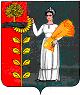 ПОСТАНОВЛЕНИЕАдминистрации сельского поселения Богородицкий сельсовет Добринского муниципального района Липецкой области Российской Федерации 13.04.2015	г.		ж. д. ст. Плавица				№ 40О проведении открытых торгов(конкурса)Руководствуясь федеральным законам «О защите конкуренции» № 135-ФЗ от 26.07.2006 г. (в ред. от 06.12.2011 г.), решением Совета депутатов сельского поселения Богородицкий сельсовет№ 17 от 03.06.2010 «О порядке передачи в аренду муниципального имущества сельского поселения Богородицкий сельсовет Добринского муниципального района», УставомПОСТАНОВЛЯЮ:Провести открытые торги (конкурс) на право заключения договора аренды муниципального имущества – объекты по водоснабжению и водоотведению на территории сельского поселения Богородицкий сельсовет.Начальный (минимальный) размер ежемесячной арендной платы 500 (Пятьсот) рублей 00 копеек в месяц (без НДС).Организатором аукциона определить контрактного управляющего Нефёдову Н.С.Контроль за исполнением настоящего постановления оставляю за собой.Глава администрациисельского поселения Богородицкий сельсовет					А. И. Овчинников